Josh Shapiro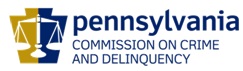 ChairmanDerin Myers Acting Executive DirectorOVS NewsletterJanuary 4, 2017In this Issue... Reminder To All VOJO And RASA Programs: FINAL Program Reports Due By January 20, 2017PDAI Victim Services Training NewsOpen Your Eyes: Reasons, Responsibilities, And Responses To Combat Child Sexual Exploitation Symposium For The Faith Community2016 STOP Annual Progress Reports Are Due 1/20/2017Victims Compensation Assistance Program Online TrainingsIntersecting Laws: The Tribal Law And Order Act And The Indian Civil Rights ActStudy Examines Landmark Domestic Violence LawCampus Sexual Assault Prevention Initiative Launched In PennsylvaniaNational Census for Victim Service ProvidersThe 2017 PCAR Statewide Conference: Putting Unity In CommunitySave The Date: The 14th Pathways For Victim Services ConferenceSave The Date: KCIT Basic Crisis Response TrainingUpcoming Events WebEx Online Trainings Available
Compensation Related: Basic, Advanced-Counseling, Transportation Expenses, Restitution and much more!Credits towards VOCA/RASA/VOJO training requirements are available for all sessions (unless indicated otherwise in the session description).  To receive training credits:  1) you must be logged into the session and 2) the WebEx application must be on your computer for the entire duration of the session.  As the OVS recognizes that emergencies may arise and you may not be able to attend the entire session, there is no prohibition against attending part of a session (although training credits will not be given in that instance).Training/Networking OpportunitiesAdditional RASA/VOJO/VOCA Approved TrainingReturn to topReminder To All VOJO And RASA Programs: FINAL Program Reports Due By January 20, 2017The following program reports will need to be submitted in Egrants by January 20, 2017:VOJO Program Reports – FINAL report for the six month period from June 30, 2016 – December 31, 2016 of current VOJO grants RASA Program Reports – FINAL report for the six month period from June 30, 2016 – December 31, 2016 of current RASA grantsNOTE:  Final fiscal reports for VOJO and RASA grants will also be due in Egrants by January 20, 2017.Please contact either Vicki McCloskey at vmccloskey@pa.gov or (717) 265-8746, or Maria Katulis at mkatulis@pa.gov or (717) 265-8741 if you have any questions or need assistance regarding your VOJO or RASA Program Reports.For fiscal-related questions, please contact the fiscal staff member listed on your grant.  If you need technical assistance with Egrants, please contact the Egrants Support Line at (717) 787-5887.Return to topPDAI Victim Services Training NewsWeb Ex Training: Pennsylvania Protection Acts, PFA and SVPI– What You Need to Know  February 8, 20171:30 p.m. to 3:30 p.m. Registration is now open on the PCCD WebEx Page, which can be accessed here.Return to topOpen Your Eyes: Reasons, Responsibilities, And Responses To Combat Child Sexual Exploitation Symposium For The Faith CommunityThe Faith Committee of the North Central PA Human Trafficking Response Team is presenting a symposium in late January (Human Trafficking Awareness Month) to raise awareness of child sexual exploitation. The same symposium will be presented twice--in Williamsport, PA on Jan 27 and in Milton, PA on Jan 28. We encourage you to register now for one of these sessions.  January 27, 2017Williamsport, PAFor more information and to register, please click here. January 28, 2017Milton, PAFor more information and to register, please click here. Anyone can benefit from this symposium. PLEASE HELP US SPREAD THE WORD! We look forward to seeing you in Williamsport or Milton in January. Please feel free to contact Susan Warner-Mills at 570-716-0870, or swm@dejazzd.com, with any questions.Return to top2016 STOP Annual Progress Reports Are Due 1/20/2017The deadline for submitting 2016 Annual Progress Reports for the STOP Grant is January 20, 2017.  If you were unable to attend the “Completing the 2016 STOP Grant Annual Report” training on December 15, 2016, you can access the recording here. The training provided an overview of the 2016 STOP Grant annual report process, information on completing the program report sections in Egrants, and guidelines for completing the annual progress report. Return to topVictims Compensation Assistance Program Online Trainings  The following DAVE trainings will be held in 2017:1/10/17   DAVE Training - 1:00 p.m. – 3:00 pm. Click here to register. 4/13/17   DAVE Training - 1:00 p.m. – 3:00 pm. Click here to register.  All trainings count towards 1 hour of the required RASA/VOCA/VOJO training hours, except Basic Compensation which counts towards 2 and DAVE training which counts towards 2.15.	Return to topIntersecting Laws: The Tribal Law And Order Act And The Indian Civil Rights ActThe American Probation and Parole Association (APPA), in partnership with the Tribal Judicial Institute at the University Of North Dakota School Of Law and with support from the Bureau of Justice Assistance, is pleased to announce the release of its publication, Intersecting Laws: The Tribal Law and Order Act and the Indian Civil Rights Act. This publication explains the expanded sentencing rights of Indian tribes under the Tribal Law and Order Act and how those rights must be exercised consistent with the rights of criminal defendants protected by the Indian Civil Rights Act. In addition, Intersecting Laws explains a number of challenges that tribes should consider when imposing enhanced sentencing on criminal defendants, as well as offers solutions to overcome the challenges. Please click here to read more. Return to topStudy Examines Landmark Domestic Violence LawNew recommendations to revise a 40-year-old state domestic violence law come at a pivotal time for those addressing the issue. A study by the Joint State Government Commission, a legislative agency, examines gaps in the 1976 Protection From Abuse Act. This law gives courts the authority to issue orders to keep abusers away from victims to help protect them from more harm. Pennsylvania became the second state to legalize PFA orders that year. The newest domestic violence law on the books was signed by Gov. Tom Wolf in October. It declares an effort to strangulate someone as a control tactic, even if it doesn’t result in a visible injury, a felony offense. Please click here to read more. Return to topCampus Sexual Assault Prevention Initiative Launched In PennsylvaniaGovernor Wolf announced the creation of a new campus sexual assault prevention initiative in schools and colleges across the state. The "It's On Us PA" campaign will work to bring leaders from across the state together to pledge to work against sexual violence. Please click here to read more. It’s On Us PA is a statewide campaign that invites everyone to play a role in ending sexual assault. Building off the momentum of the national It’s On Us movement, It’s On Us PA brings together college and university presidents, superintendents, administrators, teachers, students, families, and community members to reframe the conversation around sexual violence and pledge to be part of the solution. Please click here for more information. Return to topNational Census for Victim Service ProvidersHas your program completed the National Census for Victim Service Providers yet? This is an opportunity to be included in the "big picture" of victim response. The National Census for Victim Service Providers will be a major source of national and state-level information that you will be able to use in planning and managing not just your VOCA victim assistance grants, but all victim services administered and operated by your agency.  To be useful, it is essential that NCVSP obtain information from as many victim service agencies as possible.  If you have not received an invitation or aren’t sure whether your organization received an invitation, contact survey firm NORC at NCVSP@norc.org. More information about the NCVSP is available on the NCVSP website, including a recorded webinar, list of supporters, FAQ, and more. Please click here for more information. Thank you for your participation!Return to topThe 2017 PCAR Statewide Conference: Putting Unity In CommunitySave the Date!! PCAR will be hosting the 2017 Statewide Conference at the Radisson Hotel Harrisburg on Wednesday, July 19th and Thursday, July 20th, 2017. At this time, PCAR is accepting Workshop Proposals for the 2017 Statewide Conference. If you are interested in submitting a workshop proposal please do so here. The deadline for submissions is Monday, January 9, 2017 by 5 pm. Workshop presenters will receive free registration towards the conference. Return to topSave The Date: The 14th Pathways For Victim Services ConferenceOVS is pleased to announce the dates of the next Pathways for Victim Services Conference in 2017.  The conference will be held in the spring of 2017 at the Hershey Lodge and Conference Center in Hershey, PA. Please mark your calendars for the following dates:Monday, May 8, 2017Tuesday, May 9, 2017Wednesday, May 10, 2017OVS is very excited about the upcoming Pathways Conference and we look forward to seeing you there.  For additional information, please click here.Return to topSave The Date: KCIT Basic Crisis Response TrainingJune 19-22, 2017Country Inn & Suites by CarlsonState College, PATraining Fee: $250 (Fee includes hotel accommodations, training materials, breakfast and lunch each day)Application Deadline: May 12, 2017Please click here to register and for more information. This training is sponsored by the Keystone Crisis Intervention Team. KCIT provides crisis intervention services to victims of crime and their communities in the aftermath of a traumatic event in Pennsylvania.This 25 hour course trains qualified individuals to work as a team with the goal of helping people in crisis cope with the physical, emotional, and behavioral reactions to trauma in the aftermath of a community crisis.Please note: Completion of this application does not secure a seat in the training. You will be notified if you have been selected for this training course. All applicants will be notified by May 19, 2017 if they were accepted into the training. Decisions are based on several factors.For more information or questions please contact: Michelle Kern, KCIT Coordinator at 215-343-6543, or by email at michelle@novabucks.orgThis training has been approved for 25 PCCD training hours.This training has applied for approval by the State Board of Social Workers, Marriage and Family Therapists, and Professional Counselors for 25 CEUs.Funding for this project is made available in part through the Pennsylvania Commission on Crime and Delinquency (PCCD).Return to topThe next OVS Newsletter will be published on Wednesday, January 18, 2017.  If you would like any training events, fund raisers, or notable news published in this newsletter, please submit them to Heather Hewitt at hhewitt@pa.gov by January 11, 2017.
You have signed up to receive the OVS Newsletter from the Office of Victims' Services.  This newsletter will be sent to you on a biweekly basis via email.  If your email address changes or you would like to be removed from the OVS Newsletter distribution list, please contact Heather Hewitt at (717) 265-8730 or via email at hhewitt@pa.gov. Pennsylvania’s Office of Victims’ Services  |  3101 North Front Street  |  Harrisburg, PA  17110  |  (717) 783-0551www.pccd.pa.gov PA Crime Victims Websitewww.pcv.pccd.pa.govTwitter: @PaCrimmCom 